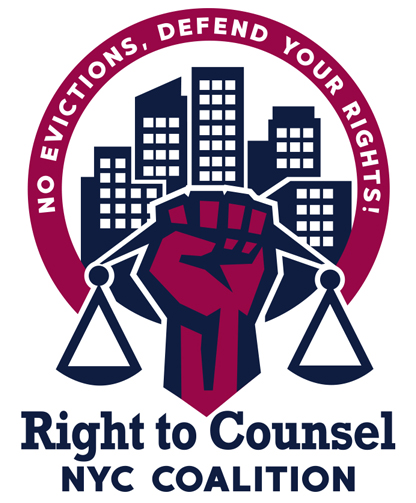 RTCNYC Tool 12.4.4 Sample training schedule for Tenant Movement History NAME OF ORGANIZATION DATE LOCATION Intros, Welcome and Spectogram exercise					2:00pm Goals, Group agreements Housekeeping Intro to the timeline & first 6 slides	 					2:35pmSmall Groups,									2:45pm Set Up small groups, 								 Walk through the timeline in small groups 					Report back and discussion							3:30pmDot-democracy	 							4:00 pmWrap Up									4:30 pmLessons learned, takeaways, questions about taking this back, etc., eval, give out curriculum and tote bagsTwo upcoming additional trainingsSign up for updates on our website Closing (farm worker clap)							5:00 pm